What is the job of buddy-heap algorithm?What is the job of virtual memory?Explain how new processes are created using the fork() system call?Explain the following figure about Linux scheduler. 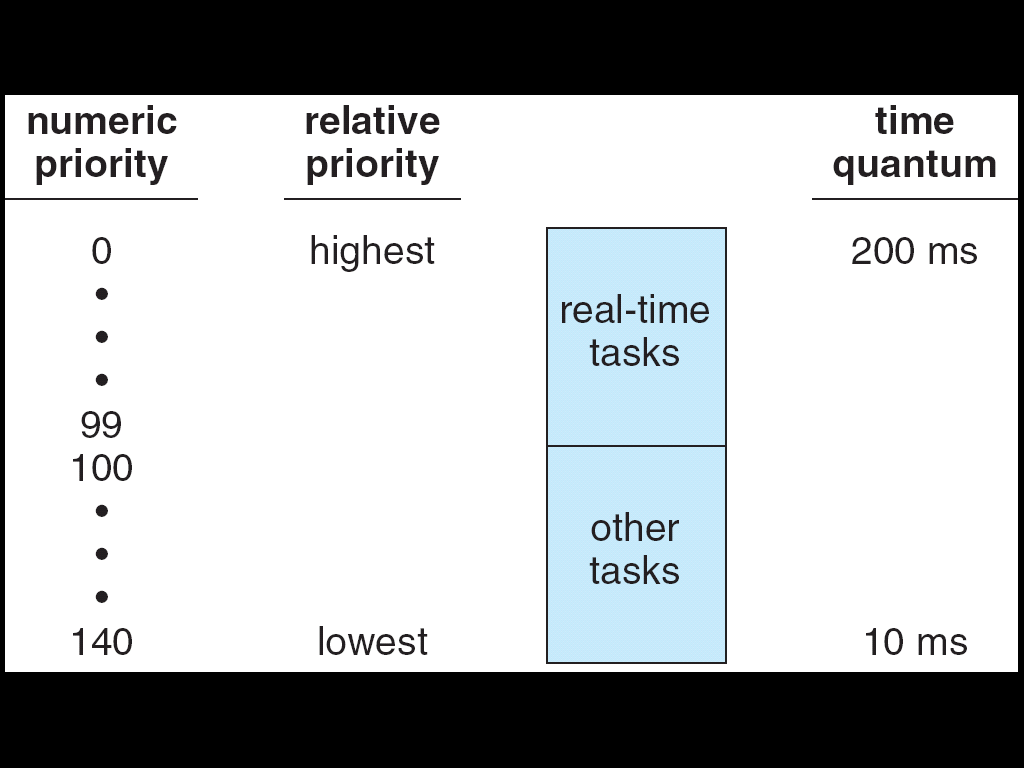 What is the different between FCFS and Round-Robin scheduling? Compare between user mode and kernel mode.